Отдел образования АдминистрацииМО «Ленский муниципальный район»Муниципальное бюджетное образовательное учреждениедополнительного образования детей«Комплексный Центр дополнительного образования»Дополнительная общеобразовательная общеразвивающая программа  «Школа туризма»для детей 9-10 лет.Срок реализации программы: 5 месяцев.Направление: туристско-краеведческое.Стартовый уровень.Автор-составитель:Пшенко Алексей Генрихович,педагог дополнительного образования.с. Яренск2020 г.Структура программыПаспорт программыПояснительная запискаУчебно-тематический планКалендарный учебный графикСодержание изучаемого курсаПланируемые результатыФормы аттестации обучающихсяУсловия реализации программыПеречень учебно-методического обеспеченияСписок литературыПриложения к программе1. Паспорт дополнительной общеобразовательной общеразвивающей программы «Школа туризма»2. Пояснительная запискаАдресат программы:Данная программа рассчитана на детей 9 – 10 лет. В данном возрасте происходят глубокие физиологические изменения организма, активно развивается психика, поэтому педагогу необходимо знать и учитывать в своей работе особенности физического развития и психологические особенности поведения детей. В этом возрасте у подростков еще недостаточно сформированы навыки самостоятельных действий, но уже резко выражено стремление к самоутверждению. Поэтому, создание «ситуаций успеха», а также формирование позиции «все получится», способствует повышению уверенности в себе, пониманию своей значимости в коллективе и обществе. Стремление подростка к самостоятельности может эффективно поддерживаться за счет ненавязчивых опосредованных советов, предложений о помощи, личных примеров действий и др.Концепция программы:В последние годы в Российской Федерации запущен в работу целый ряд программ оздоровительной направленности, такие как «Здоровье нации», «Здоровое питание – здоровье нации» и др. Это вызвано тем, что подрастающее поколение, замыкаясь на виртуальном мире, основанном на современных технологиях, с одной стороны ограничивается в моральном, социальном, патриотическом воспитании и развитии, а с другой, в силу слабой физической активности, получает ухудшение здоровья. Актуальность:Туризм, это особый вид деятельности, который в комплексе развивает физические, морально-волевые, патриотические и другие социально-полезные качества личности, особенно личности подростка. Развитие морально-волевых качеств, в свою очередь, способствует формированию инициативности и самостоятельности. Становясь чертами личности, указанные выше качества проявляются у детей в дальнейшей трудовой, учебной, общественной и других видах социальной деятельности. Туристические походы, экспедиции, экскурсии (путешествия) являются важной формой гуманистического, патриотического, интернационального воспитания, расширения знаний, оздоровления и физического развития детей и молодежи.Направленность программы:Дополнительная общеобразовательная общеразвивающая программа «Школа туризма» реализуется в рамках туристско-краеведческой направленности.Новизна: Программа предусматривает приобретение обучающимися новых знаний о своем крае, технике и тактике туризма, ориентировании на местности, ведении краеведческих наблюдений и исследований, охране природы, оказании первой доврачебной помощи. Программа предусматривает выездные и пешие походы по историческим местам, по местам отдыха, с целю их изучения, тренировки туристских навыков и наведения порядка на территории памятников, в пути следования и местах отдыха. Планирование и организация походов должны учитывать возраст и интересы детей. Планирование походов должно вестись с учетом учебной нагрузки в школе, проведение предпочтительно в каникулы: летние, осенние, зимнее и весенние, возможны однодневные походы выходного дня. Отличительные особенности программыПри разработке данной программы были проанализированы программы: «Оздоровительно–познавательный туризм» (Смирнов Д.В), «Школа жизни – окружающий мир» (А.А. Остапец-Свешников, М.И. Богатов, О.И. Мотков).Отличительные особенности данной дополнительной образовательной программы от вышеназванных заключаются в следующем:- по цели: программа «Школа жизни – окружающий мир» (А. А. Остапец-Свешников, М. И. Богатов, О.И.Мотков) направлена на подготовку подрастающего поколения к жизни на базе всестороннего гармонического развития личности, формирования духовно и физически здорового образа жизни. Цель программы «Оздоровительно-познавательный туризм» (Смирнов Д.В.) состоит в развитии двигательной, функциональной и познавательной активности учащихся, в укреплении их здоровья, психическом и физическом оздоровлении организма в процессе туристско–познавательной деятельности. Цель программы «Школа туризма» – пропаганда здорового образа жизни через комфортное взаимодействие в естественных природных условиях, удовлетворение потребности ребенка в познании окружающего мира, своей малой Родины.- по содержанию: приоритетом программы «Школа жизни – окружающий мир» (А.А. Остапец-Свешников, М. И. Богатов, О.И. Мотков) является познавательно-творческая деятельность обучающихся по изучению родного края. Программа «Оздоровительно-познавательный туризм» (Смирнов Д.В) направлена на организацию активной оздоровительно-спортивной деятельности детей по изучению природы и достопримечательностей родного края.Дополнительная программа «Школа туризма» кроме вышеназванного знакомит с историей, культурой, традициями Ленского района Архангельской области. - по ожидаемым результатам: программа «Школа жизни – окружающий мир» (А. А. Остапец-Свешников, М. И. Богатов, О.И. Мотков) предполагает формирование умений и навыков в туристско-краеведческой деятельности. В программе «Оздоровительно-познавательный туризм» Смирнова Д.В. результаты оцениваются с позиции применения знаний и умений в оздоровительном туризме с элементами познания окружающей среды. Освоение программы «Школа туризма» отслеживается по трем компонентам: предметный, метапредметный и личностный, что позволяет определить динамическую картину развития обучающего.Цель программы: Пропаганда здорового образа жизни через комфортное взаимодействие в естественных природных условиях, удовлетворение потребности ребенка в познании окружающего мира, своей малой Родины.В соответствии с поставленной целью были выделены следующие задачи:обучающие:- приобретение навыков туристской деятельности;- развитие умений по оказанию первой медицинской помощи;- формирование представлений о порядке действий в условиях чрезвычайных ситуаций;- приобретение навыков автономного выживания в природных условиях;развивающие:- расширение и углубление знаний о культуре и природе Ленского района;- развитие основных физических качеств и повышение функциональных возможностей организма;-  укрепление здоровья обучающихся;- формирование метапредметных связей с дисциплинами школьной программы, таких как окружающий мир, физическая культура;воспитательные:- воспитание волевых личностных качеств: инициативность, самостоятельность, решительность и смелость, выдержка и самообладание;- формирование уважительного отношения к окружающей природной среде;- формирование стойкого интереса к туристско-краеведческой деятельности;- воспитание в духе необходимости поддержания здорового образа жизни;- включение в виды деятельности, способствующие развитию нравственно-коммуникативных качеств личности.Комплекс мероприятий по реализации программы включает в себя следующие разделы (модули):Туристско-техническийФизкультурно-оздоровительныйПоисково-спасательный Историко-краеведческийВ основу данной программы положены примерные (типовые) программы для системы дополнительного образования детей «Юные туристы», «Юные туристы-спасатели», одобренные и утвержденные Министерством образования РФ и Министерством по чрезвычайным ситуациям РФ, а также типовая программа «Юные туристы-краеведы», г. Москва, «ФЦДЮТиК», 2006 год. Нормативной базой выступили: Конституция Российской Федерации; Федеральный закон от 24.07.1998 N 124-ФЗ «Об основных гарантиях прав ребенка в Российской Федерации»; Федеральный закон от 29.12.2012 N 273-ФЗ "Об образовании в Российской Федерации"; Федеральный закон от 24.11.1996 N 132-ФЗ "Об основах туристской деятельности в Российской Федерации"; Постановление Главного государственного санитарного врача РФ от 4 июля 2014 г. N 41 "Об утверждении СанПиН 2.4.4.3172-14 "Санитарно-эпидемиологические требования к устройству, содержанию и организации режима работы образовательных организаций дополнительного образования детей"; Устав муниципального бюджетного образовательного  учреждения дополнительного образования детей «Комплексный  Центр дополнительного образования»; Положение о детских объединениях муниципального бюджетного образовательного учреждения дополнительного образования детей «Комплексный Центр дополнительного образования»;  Положение о рабочей  программе педагога дополнительного образования муниципального бюджетного образовательного учреждения дополнительного образования детей «Комплексный Центр дополнительного образования».Срок реализации программы: 5 месяцев (19 учебных недель).Форма организации занятийЗанятия проводятся в группе одного возраста, постоянного состава.Основная форма организации образовательной деятельности - занятие. В процессе занятия используются коллективные, индивидуальные, групповые формы работы с обучающимися.Программа реализуется в очной форме. Программа предусматривает такую организацию учебно-воспитательного процесса, когда широко используются различные виды деятельности. Такое разнообразие делает процесс обучения интересным, а значит более эффективным.Программа предполагает использование аудиторных занятий (включающих освоение теории, практические упражнения). Помимо аудиторных занятий в программе используются внеаудиторные занятия: экскурсии, наблюдение за природой, походы выходного дня, соревнования.Образовательная деятельность по программе осуществляется на русском языке (в соответствии с п.12 Порядка организации и осуществления образовательной деятельности по дополнительным общеобразовательным программам, утвержденном Приказом Минобрнауки РФ от 29 августа 2013 г. № 1008).Режим занятий: 2 часа в неделю. Определяемые результаты Освоенность программы обучающимися выражается через следующие результаты:- физическое и психическое оздоровление воспитанников; - воспитание патриотизма и верности своей малой и большой Родине;- формирование личного социального опыта; - приобретение жизненно-важных знаний, двигательных навыков и умений;- умения ориентироваться по местным признакам, компасу, карте, определять азимут;- обладание навыками передвижения по маршруту в составе группы;- знание способов оказания первой медицинской помощи при травмах, кровотечениях, ранениях;- умение соорудить временное убежище из подручного материала, уметь добывать пищу, воду, огонь;-владение навыками эффективного использования туристского снаряжения.Контроль. Собственно, походы выступают, с одной стороны, формой контроля, а с другой способом отработки и закрепления теоретических знаний. Кроме того, качество практических навыков проявляется на туристических слетах и соревнованиях.В качестве критериев оценки результатов обучения по программе «Школа туризма» могут выступить:- сохранение контингента учащихся на всем протяжении обучения (состав группы изменился менее чем на 30%);- высокий положительный эмоциональный уровень в группе;- постоянный рост спортивно-технического мастерства;-рост уровня спортивных достижений группы (выступление на соревнованиях, слетах);- формирование командного духа.Инструментарий для оценивания результатовДля оценки достижения планируемых результатов применяются текущая, промежуточная и итоговая аттестация, которые реализуются через разнообразные формы:- Опрос (письменный, устный);- Тематические проверочные работы;- Тематические практические работы;- Тематические тесты;- Тематические викторины;- Туристические прогулки (походы);- Соревнования туристско-спортивной направленности;- Туристические слеты.Разноуровневость.Стартовый уровень.Программа реализуется на уровне образовательного учреждения.3. Учебно-тематический план4. Календарный учебный графикДата начала и окончания учебного процесса: 11 января 2021 г.- 24 мая 2021 г.Количество учебных недель: 19 5. Содержание изучаемого курсаТуристско-технический разделТема 1: «История туристских путешествий»Зарождение понятия «туризм». Первые путешественники. Предпосылки появления и развития туризма. Термин «путешествие». Развитие туризма в России.Тема 2: «Туризм как вид деятельности»Особенности отдельных форм и видов туризма. Спортивный туризм. Альпинизм.Тема 3: «Туристское снаряжение»Понятие личного и группового снаряжения. Перечень личного и группового снаряжения в походе. Специальное снаряжение и его назначение. Снаряжение для зимних походов, типы лыж. Одежда и обувь как элементы личного снаряжения. Требования, предъявляемые к одежде и обуви в походе. Тема 4: «Подготовка к походу, путешествию»Порядок подготовки снаряжения к походу. Изготовление и ремонт снаряжения. Состав ремонтного набора.Тема 5: «Преодоление препятствий на маршруте»Движение в условиях плохой видимости: темное время суток, туман, задымление. Тактика движения и техника преодоления естественных препятствий в походе. Применение снаряжения для преодоления препятствий.Тема 6: «Средства укрытия в походе»Виды укрытий, их свойства и назначение. Изготовление тентов, навесов, шалашей, снежных пещер, иглу. Использование снаряжения и подручных средств для изготовления укрытий.Тема 7: «Костер: виды и порядок разведения»Правила и порядок разведения костра. Заготовка растопки, дров и предохранение их от намокания. Топоры и пилы, их применение в походе. Тушение костра.Тема 8: «Веревочные узлы: виды и порядок вязания»Способы закрепления веревки на опоре и снаряжении. Использование специального снаряжения (страховочная система, веревки, карабины и т.д).Тема 9: «Ознакомление с элементами туристической полосы препятствий»Основные элементы туристической полосы препятствий. Правила прохождения технических этапов туристической полосы. Страховка и самостраховка при прохождении элементов полосы препятствий.Физкультурно-оздоровительный разделТема 1: «Мышцы ног, их роль в двигательной активности»Мышцы и их работа. Динамическая работа. Статическая работа. Виды мышц ног. Физические упражнения для мышц ног.Тема 2: «Мышцы живота, их роль в двигательной активности»Возрастные изменения мышц у человека. Мышцы живота: анатомия строения и их функциональное значение. Особенности работы мышц живота. Виды мышц живота. Физические упражнения для мышц живота.Тема 3: «Мышцы спины, их роль в двигательной активности»Влияние физических нагрузок на опорно-двигательную систему, при динамической и статической работе. Особенности работы мышц спины. Физические упражнения для мышц спины.Тема 4: «Личная гигиена туриста»Понятие о гигиене: гигиена физических упражнений и спорта, ее значение и основные задачи. Гигиенические основы режима труда, отдыха и занятий физической культурой и спортом. Личная гигиена занимающихся туризмом: гигиена тела, значение водных процедур (умывание, обтирание, парная баня, душ, купание). Гигиена обуви и одежды. Общая гигиеническая характеристика тренировок, походов и путешествий.Тема 5: «Профилактика простудных заболеваний. Закаливание»Причины простудных заболеваний. Симптомы простудных заболеваний. Меры профилактики простудных заболеваний. Закаливание организма – основное средство повышения сопротивляемости простудным заболеваниям. Главные принципы закаливания. Вакцинация. Комплекс мер, направленных на ограничение количества контактов, на активизацию иммунитета и укрепление защитных сил организма.Поисково-спасательный разделТема 1: «Обязанности спасателя при получении сигнала о возникновении ЧС»Оповещение и сбор спасателей. Порядок получения информации, ее уяснение. Средства и способы подачи сигналов при чрезвычайных ситуациях. Подготовка к ведению ПСР: инструментов, механизмов, приспособлений, приборов, экипировки спасателя.Тема 2: «Аварийно-спасательные, аварийно-восстановительные работы в зонах ЧС» Понятие чрезвычайной ситуации. Действия в первые минуты после аварии. Сигналы бедствия и знаки международной таблицы знаков спасения. Понятия аварийно-спасательных работ и неотложных работ. Состав мероприятий аварийно-спасательных работ.Историко-краеведческий разделТема 1: «История Яренских улиц»Человеческие имена в названиях улиц Яренска. Изменения названий улиц в разные исторические эпохи. Современные названия улиц Яренска.Тема 2: «Памятные места Яренска»История Яренска, рассказанная памятными местами. История яренских парков. Памятники и памятные знаки Яренска.Тема 3: «Природные особенности родного края»Рельеф местности. Погодные условия. Основные водные объекты. Растительный мир. Животный мир.6. Планируемые результатыВ результате обучения по программе у ребенка:- будут приобретены первоначальные навыки туристской деятельности;- будут сформированы представления о порядке основных действий при чрезвычайных ситуациях природного характера;- будут приобретены первоначальные навыки автономного выживания в природных условиях;- будут расширены и углублены знания о природных особенностях Ленского района;- будут развиваться основные физические качества и повышаться функциональные возможности организма;- будет укрепляться здоровье;- будут формироваться метапредметные связи с дисциплинами школьной программы: физическая культура, окружающий мир;- будут воспитываться волевые личностные качества: инициативность, самостоятельность, решительность и смелость, выдержка и самообладание;- будет сформировано уважительное отношение к окружающей природной среде;- будет развита потребность поддержания здорового образа жизни;- будут развиты нравственно-коммуникативные качества личности.По завершении изучения курса ребенок должен знать:- о первых путешественниках и их путешествиях;- основные меры безопасности в туристском походе;- состав и особенности специального туристского снаряжения;- особенности конструкции укрытий и порядок их сооружения;- виды веревочных узлов;- порядок преодоления водных преград и других препятствий в путешествии;- об основных правилах поведения в экстремальных ситуациях выживания;- об основах здорового образа жизни;- правила личной гигиены туриста;- основные мышечные группы человеческого тела и физические упражнения для них;- сигналы бедствия и знаки международной таблицы знаков спасения.- интересные исторические факты истории родного села;- о великих путешественниках России;- о лекарственных свойствах растений;- об известных людях Яренска и Ленского района;- правила выбора мест для привалов и ночлегов;- о порядке розжига костра в различных условиях;- о наиболее интересных местах для проведения походов в Яренске и Ленском районе;уметь:- передвигаться в различных условиях пешего похода (по тропе, по лесу, по болоту, по снегу, по крутым склонам), преодолевая естественные препятствия;- готовить отдельные виды пищи на костре;- использовать туристское снаряжение и подручные средства;- преодолевать отдельные элементы туристской полосы препятствий;- правильно выбирать и применять различное спасательное снаряжение, в зависимости от окружающей обстановки;- называть природные особенности родного края;- выполнять упражнения на основные мышцы ног, живота и спины;- вязать основные веревочные узлы и петли, крепить веревку на опоре и снаряжении;- участвовать в организации привала;- выполнять упражнения на силу, быстроту, ловкость, выносливость;владеть:- представлениями о типах, видах и формах современного туризма, особенностях отдельных форм и видов;- способностями по оборудованию туристского лагеря;- готовностью к коллективным действиям в путешествии, в чрезвычайной ситуации;- способностями по преодолению различных препятствий в походе;- навыкам действий самостоятельного и в составе команды использования спасательного снаряжения и оборудования;- способностями по поиску, оказанию помощи и эвакуации пострадавших в чрезвычайных ситуациях;- представлениями о строении человеческого организма и его основных функциях;- представлениями о памятных местах Яренска;- представлениями о постоянных и временных должностях в туристской группе;- навыками транспортировки пострадавшего.7. Формы аттестации обучающихсяРезультативность обучения и реализации программы определяется в рамках текущей, промежуточной и итоговой аттестации (контроля).Текущий контроль организуется в виде контрольных опросов, выполнения тестовых заданий, сдачи практических нормативов, выполнения практических работ, учебно-тренировочных туристических прогулок.Промежуточный контроль осуществляется по мере изучения материала каждого раздела (модуля), и организуется в виде выполнения тестовых заданий, выполнения контрольных заданий, участия в туристическом слете и туристско-спортивных соревнованиях, конкурсах по краеведению.Итоговый контроль проводится в конце учебного года и организуется через анализ достижений по текущей и промежуточной аттестации, выполнения итоговой проверочной работы и учебно-контрольной туристической прогулки.8. Условия реализации программыТеоретическая часть программы реализуется в форме занятий в кабинете туризма. Информационными ресурсами выступает литература по тематике туризма; Интернет-сайты, учебные фильмы. В кабинете организовано представление тематических схем, карт, плакатов. Широко применяются технические средства представления информации: ноутбук, мультимедийный проектор. Практические занятия проводятся в кабинете туризма, тренажерном зале, площадке ГТО, в ФОК, а также в полевых условиях при организации туристических прогулок. В процессе занятий широко используется имеющееся туристическое снаряжение. Наличие связей с библиотекой, музеем, пожарной частью позволяет разнообразить занятия, добиваясь реализации цели и решения задач программы.  Гигиенические требования:-	непосредственно образовательная деятельность проводятся в чистом проветренном, хорошо освещенном помещении;-	использование разных форм работы;-	контроль за положительной атмосферой на занятиях.Материально-техническое обеспечение:-	кабинет, организованный в соответствии с САНПиН;-	учебные столы, стулья, учебная доска, шкафы, мультимедиа.Кадровое обеспечениеПедагог дополнительного образования Пшенко Алексей Генрихович первой квалификационной категории. Педагог 1 раз в 3 года проходит курсовые мероприятия по профилю деятельности. Профессиональные компетенции педагога соответствуют профессиональному стандарту «Профессиональный стандарт педагога дополнительного образования детей и взрослых».9. Перечень учебно-методического обеспечения программыПри реализации программы используется оборудование и туристское снаряжение:- спортивный инвентарь;- медицинская аптечка; - палатка; - компас;- верёвки для наведения переправ; - страховочная система; - рюкзак; - спальный мешок; - туристический коврик; - надувная резиновая лодка;- спасательный жилет.- набор кострового оборудования (огниво, тренога)- складной столик;- котел для приготовления пищи;- налобный фонарь;- малая саперная лопатка;- ноутбук;- мультимедиа проектор. Методическое обеспечение программы включает: лекционные разработки, задания для практических работ, презентации, учебные фильмы, фонд оценочных средств.10. Список литературыОсновная для педагога1.	Киреева Ю.А. Основы туризма [Электронный ресурс]: учебно-практическое пособие/ Ю.А. Киреева— Электрон. текстовые данные.— М.: Российская международная академия туризма, Советский спорт, 2010.— 108 c.— Режим доступа: http://www.iprbookshop.ru/14289.html.2.	Методические рекомендации по организации и проведению туристских походов с обучающимися [текст] / под общ. ред. М.М. Бостанджогло. – Министерство образования и науки Российской Федерации, ФГБОУ ДОД «Федеральный центр детско-юношеского туризма и краеведения Российской Федерации». – М.: Изд-во «Канцлер», 2015, - 24с.3. Основы туризма (Ростуризм) : учебник / О.И. Писаревская под ред. и др. — Москва: Федеральное агентство по туризму, 2014. — 374 с.Дополнительная для педагога4.	Алешин В.М. Карта в спортивном ориентировании. М.: Физкультура и спорт, 1983.5. Константинов Ю.С. Теория и практика спортивно-оздоровительного туризма [Электронный ресурс]: учебное пособие/ Ю.С. Константинов— Электрон. текстовые данные.— М.: Российская международная академия туризма, Советский спорт, 2009.— 392 c.— Режим доступа: http://www.iprbookshop.ru/14297.html.6. Новиков В.К. Предотвращение чрезвычайных ситуаций в водном туризме [Электронный ресурс]: учебное пособие/ В.К. Новиков— Электрон. текстовые данные.— М.: Московская государственная академия водного транспорта, 2014.— 177 c.— Режим доступа: http://www.iprbookshop.ru/46509.html.7.	 Основы выживания в экстремальных условиях [Электронный ресурс]: учебное пособие/ А.В. Шевчук [и др.].— Электрон. текстовые данные.— Екатеринбур: Уральский федеральный университет, 2016.— 128 c.— Режим доступа: http://www.iprbookshop.ru/65957.html.8.	Теория и методика спортивного туризма [Электронный ресурс]: учебник/ В.А. Таймазов [и др.].— Электрон. текстовые данные.— М.: Советский спорт, 2014.— 424 c.— Режим доступа: http://www.iprbookshop.ru/40816.html.9. Шимановский В.Ф. и Ганопольский В.И., раздел «Приготовление пищи: походное костровое и кухонное имущество» подготовлен Лукояновым П.И. [Электронный ресурс] - М.: Профиздат, 1986. - 176 с.— Режим доступа:  http://tourlib.net/books_tourism/pitanie.htm.  Литература для обучающихся1. Сафронов В.И. «10 писем Робинзону» [Электронный ресурс]: М.: Физкультура и спорт, 1983. – Режим доступа: https://royallib.com/book/safonov_vladimir/10_pisem_robinzonu.html.2. «Энциклопедия  туриста» [Электронный ресурс]: / Редкол.: Е.И. Тамм (гл. ред), А.Х.Абуков, Ю.Н.Александров,  и др. — Электрон. текстовые данные.— М:, Большая российская энциклопедия, 1993. – 607 с. – Режим доступа: http://tyr-zo.narod.ru/liter/enc_tyr/inc_c.htm. 1.4 Перечень ресурсов информационно-телекоммуникационнойсети «Интернет»1. Все о туризме. Туристическая библиотека [Электронный ресурс]. – Электрон.дан. – Режим доступа: http://tourlib.net/2. SURVINAT. Энциклопедия выживания [Электронный ресурс]. – Электрон.дан. – Режим доступа: https://survinat.ru/11. Приложения к программеПриложение 1Основные понятия программыАзимут – угол на карте или в пространстве (на местности), образуемый двумя направлениями (лучами) – направлением на север и на искомый (заданный) ориентир.Бахилы — мешки из какой-либо плотной ткани, надеваемые поверх обуви и предохраняющие ее от чрезмерного увлажнения.Бивак, бивуак – (нем. Biwak, франц. bivouac), место размещения (стоянка) туристской группы для ночлега или отдыха.Веревки туристские – используются туристами для страховки при преодолении препятствий и других целей. Изготовляются из синтетических (капроновых, нейлоновых) прядей, образующих сердцевину сложной конструкции, окруженной защитной оплеткой.Иглу — зимнее жилище эскимосов куполообразной формы, сложенное из снежных блоков. Высота около 2 м, диаметр 3-4 м. Большая часть пространства внутри иглу занята лежанкой из снега, покрытой шкурами. Свет в иглу проникает через толщу стен, иногда через окна из озерного льда или тюленьих кишок. Отапливается и освещается иглу плошками-жирниками.Карабин – устройство, которое позволяет и надежно соединить несколько изделий. Входит в состав специального туристского снаряжения, служит для обеспечения страховки. Используется для организации страховки, натяжения веревок, наведения переправы, транспортировки груза. Снабжен страховочной, завинчивающейся муфтой, исключающей непроизвольное выскакивание из него веревки.Карта – выполненный на бумаге в красках чертеж местности, то есть ее изображение в 42 условных топографических знаках в сильно уменьшенном виде.Компас – прибор, указывающий направление географического или магнитного меридиана; служит для ориентирования относительно сторон горизонта.Краеведение – изучение природы, истории, экономики, быта и т.д. какого-либо ограниченного района, чаще места проживания исследователей.Маршрут – путь следования туристской группы, предусматривающей прохождение определенного количества километров, естественных препятствий, посещение различных объектов в культурно-познавательных, спортивных, оздоровительных и др. целях.Масштаб – величина (степень) уменьшения местности при изображении её на карте. Масштаб бывает: численный, линейный.Ориентир — хорошо видимый на местности неподвижный предмет (естественный или искусственный) или элемент рельефа, помогающий определить свое положение на местности, направление при движении. Ориентирование – 1. Определение на местности своего местоположения (точки стояния) относительно сторон горизонта, выделяющихся на общем фоне предметов и элементов рельефа, а также направления движения. 2. Спортивные соревнования на местности с использованием крупномасштабной спортивной карты и компаса.Переправа – преодоление преград при отсутствии моста, парома и других постоянно действующих средств. Основные способы: вброд, по клади, по камням, по бревну, с использованием верёвок.Пимы — на севере Европейской части России и в Западной Сибири русское название зимней обуви местных народов — высоких (до паха) сапог из камусов (шкур с ног оленя) мехом наружу; они называются также бакари (на севере Красноярского края) и торбаза (в Якутии).Поход – прохождение известного или нового маршрута группой по населённой или ненаселённой местности со спортивной, тренировочной, учебной и т.п. целью.Практические занятия на местности, туристская прогулка – непродолжительный по времени (1-4 часа) выход с обучающимися на территорию населенного пункта и его окрестности.Привал – остановка туристов во время движения в походе. Короткий перевал – 44 кратковременная остановка для отдыха через каждые 30-50 мин движения; привал – для перекуса; вынужденный привал – для оказания доврачебной помощи, ремонта снаряжения, пережидания грозы, ливня; большой обеденный привал – 2-3 часа.Ремонтный набор – инструменты, материалы и крепёжные детали, необходимые в походе для починки снаряжения и инвентаря.Самостраховка – набор приёмов, проводимых самим туристом для обеспечения безопасности и направленных на самозадержание в случае срыва в опасной зоне. Различают С. пассивную (обеспечивается за счет обуви, одежды, различных приспособлений) и активную (т.е. выполнение туристом определённых действий, технических приёмов — правильную постановку ног на склоне или осыпи, применение страховочных средств — альпенштока, верёвки и т.п.).Спальный мешок – мешок для сна в полевых условиях, изготовленный из лёгкой плотной ткани в 2 слоя, между которыми размещается утеплитель — синтепон, пух водоплавающих птиц и т.п.Страховка – комплекс мер для обеспечения безопасности туристов при преодолении препятствий в походе. С. на туристских соревнованиях — набор приёмов, обеспечивающих задержание участника при срыве на сложном участке. Осуществляется участниками команды при помощи страховочной веревки и карабиновСтраховочная система – индивидуальное снаряжение горного туриста (альпиниста), состоящее из верхней (грудной) обвязки и нижней («беседки»), сблокированных в единую систему отрезком верёвки толщиной не менее 10 мм. Служит для быстрого и надёжного подсоединения туриста к основной верёвке, помогает в случае срыва и при спусках с использованием тормозных устройств.Трут — тлеющий от упавшей искры материал, употребляемый при высекании огня ударом огнива о кремень. Трут получали из разнообразной ветоши и поверхностной части плодового тела гриба трутовика.Туризм – временные выезды (путешествия) людей в другую страну или местность, отличную от места постоянного жительстваТуристский поход (маршрут) – прохождение группой обучающихся активными способами передвижения определенного участка местности с образовательными, воспитательными, познавательно-исследовательскими, рекреационными, спортивными целями.Туристское снаряжение - предметы и материалы для организации быта в походных условиях, средства передвижения, а также походная одежда и обувьТехника туризма — это правила и приемы движения и преодоления естественных препятствий, встречающихся на маршруте. Тактика прохождения маршрута - совокупность средств и приемов направленных на быстрое, с наименьшими затратами сил и с максимальной безопасностью движение туристической группы.Унты — название меховой обуви. У эвенков — короткая обувь из оленьих камусов (шкур с ног). Внутри — на меховой подкладке, подошвы из стриженных оленьих шкур. Длинные унты стягиваются под коленом вздержкой. Унтами также называют пимы или торбаса (меховые сапоги) и обувь фабричного производства из кожи, собачьих шкур и пр.Флис — искусственный аналог шерсти. За счет полой структуры волокон материал отлично сохраняет тепло и в то же время не препятствует выходу конденсата наружу.Чрезвычайная ситуация – резкое нарушение нормальных условий жизни и деятельности людей, возникновение угрозы их жизни и здоровью или нанесение существенного урона имуществу, народному хозяйству, окружающей среде. Может быть вызвана природными, техногенными, военными и др. процессамиЧум — русское название переносного жилища у ненцев Европейской части России и народов Сибири. Чум — конической формы, в плане круглый или слегка овальный (диаметр по полу 3-8 м). Сооружается из 30-50 жердей. Зимой покрывается сшитыми в полотнища шкурами оленя, летом — вываренной берестой, иногда парусиной или мешковиной. Вход завешивается шкурами. В центре находится очаг, по обе стороны от входа — места для спанья (на пол застилают бересту, циновки из ивовых прутьев и сухой травы, поверх — оленьи шкуры).Экспедиция – поездка, поход группы лиц, отряда с каким-то специальным исследовательским заданием: военным, литературным, геологическим, археологическим и т.д.Приложение 2Фонд оценочных средствПеречень контрольных вопросовЧто понимается под словом «туризм»?На чем совершали свои походы первые путешественники и почему?Перечислите основные виды туризма.Какой признак лежит в основе выделения автотуризма, мототуризма, велотуризма?Какие цели может иметь поход?Что такое личное снаряжение в походе.В каких случаях применяется специальное туристическое снаряжение?Какие предметы включает в себя личное, групповое и специальное туристское снаряжение?От каких факторов зависит подбор предметов туристского снаряжения?Перечислите основные требования, предъявляемые к туристскому снаряжениюКак следует подбирать обувь и одежду для выхода на природу?Назовите основные виды рюкзаков.Каков порядок действий туриста во время грозы?Какие типы костров вы знаете?Каков общий порядок установки палатки?Назовите основные виды костров.Что можно применить для розжига костра в сырую погоду?Назовите основные мышцы на руке.Каково вредное влияние курения на здоровье?Какие источники воды в природе вы знаете?Назовите основные мышцы ног.Назовите упражнения для мышц живота и спины.Какие медицинские средства для дезинфекции ран вы знаете?Каковы главные принципы закаливания?Какие профессионально-важные качества спасателя вы знаете?Назовите обязанности спасателя при получении сигнала о возникновении ЧС.Поясните понятие «чрезвычайная ситуация», приведите примеры.Что такое аварийно-спасательные работы?Перечислите источники чрезвычайных ситуаций.Что такое краеведение?Что вы знаете про появление Яренска?Какие памятники в Яренске вы знаете?Назовите известные географические открытия, совершенные русскими первооткрывателями.Назовите постоянные и временные должности в составе туристской группы.Какие типы компасов вы знаете?Как проводится ориентирование с помощью карты?Назовите основные правила размещения предметов в рюкзаке.Какие виды туристских маршрутов вы знаете?Какие способы очистки воды вы знаете?Что относится к костровому оборудованию?Дайте понятие привала в туристическом походе.Какие основные требования к месту туристского бивака (ночлега) вы знаете?Какие элементы входят туристическую полосу препятствий?Что представляет собой человеческий организм с позиции биологии?Какая первая помощь должна быть оказана при переломе костей?Каково значение специальной физической подготовки туриста?Какие специальные упражнения для плечевого пояса вы знаете?Какую работу выполняют мышцы ног в пешем туризме?Какую основную функцию выполняют мышцы живота и спины в организме человека?Какие лекарственные растения вы знаете?Каков порядок оказания первой помощи при ожоге?Назовите виды специального оборудования, применяемые для ведения поисково-спасательных работ при чрезвычайных ситуациях.Какие поражающие и экстремальные факторы при наводнениях вы знаете?Какие памятные мета в Ленском районе вы знаете?Назовите известных людей Яренска и Ленского района.Какие обычаи и традиции существуют в жизни яренчан?Дайте понятие спортивного туризма.Какие категории сложности туристских походов существуют?Какие виды туристских соревнований вы знаете?Как определить масштаб карты при отсутствии данных?Назовите основные топографические знаки.Каковы основные правила хранения продуктов питания в походе?Какие категории опасностей могут иметь место в походе?Назовите основные способы добывания огня без спичек.Перечислите состав походной медицинской аптечки.Какие виды ранений вы знаете?Назовите приемы временной остановки кровотечения.Как определяется наличие пульса у пострадавшего?Каковы признаки обморожения?Какие способы переноски пострадавшего вы знаете?От чего зависит физическая сила человека?Какие методы развития силы вы знаете?Назовите упражнения на развитие ловкости?Какими упражнениями можно развить выносливость?Назовите основные пороговые факторы выживания человека в чрезвычайных ситуациях.Какие приемы поиска пострадавших при чрезвычайных ситуациях вы знаете?Какие средства индивидуальной защиты кожи в зараженной местности вы знаете?Какие интересные объекты для посещения с туристическими целями вы знаете?Что входит в состав действий по изучению района похода?Как составляется семейная родословная?Комплект тестовых заданийКакая форма туризма изображена на фотографии?Ответ: ______________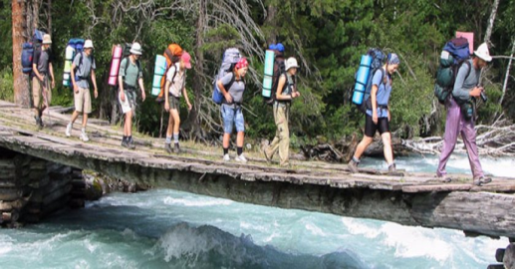 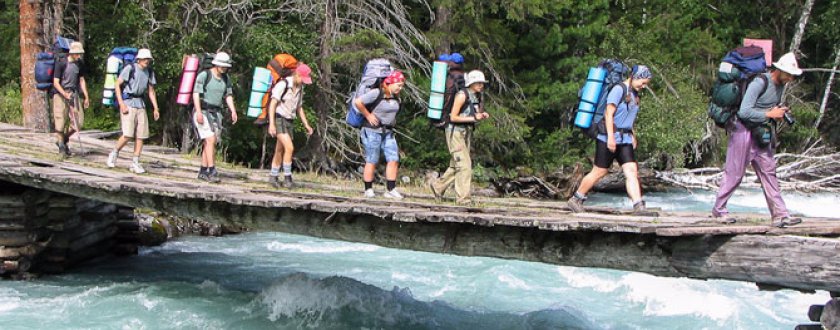 Какая форма туризма изображена на фотографии?Ответ: ______________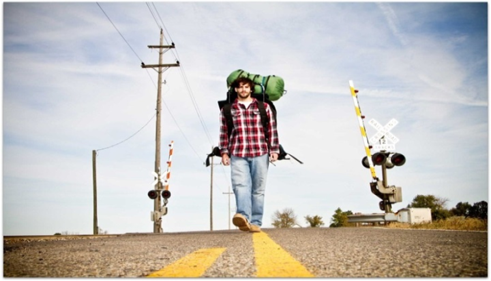 Какая форма туризма изображена на фотографии?Ответ: ______________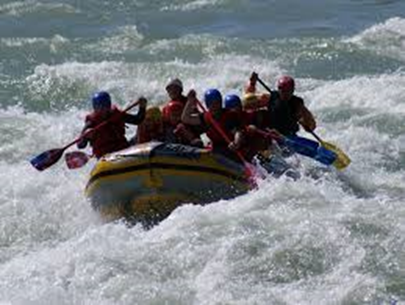 На приведенном ниже рисунке найдите и выпишите по три вещи, относящиеся к личному и групповому снаряжению.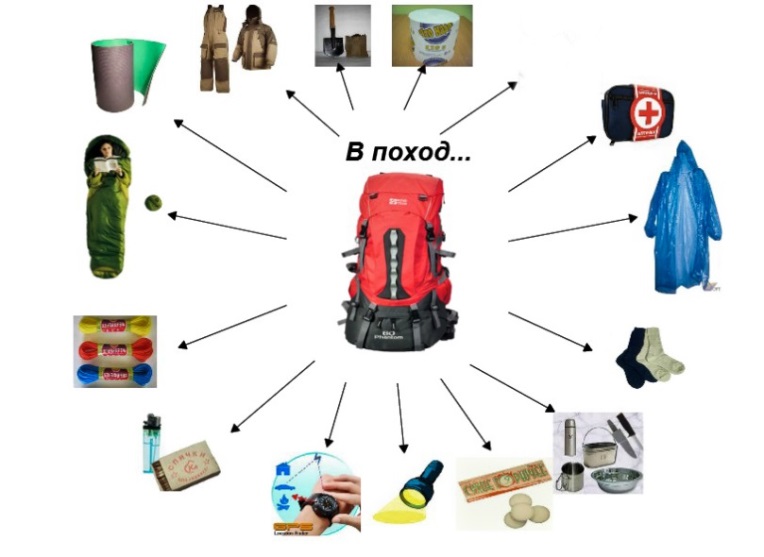 Личное:1.____________2. ___________3.____________Групповое:1.____________2.____________3.____________Прибор, который помогает определить стороны света – это…А с пидометр б)компьютер в) компас г) светофорЕсли встать спиной к северу, то за спиной будет находиться…а) Полярная звезда б) Дорога в) ЗападЯгоды на открытой лесной поляне созревают раньше там, где а) Положили удобрения б) находится южная сторона в) находится северная сторонаКакие виды костров бывают? Отметить верныеа) «Шалаш»  б) «Навес»  в) «Звезда» г) «Лесной»  д) «Таежный» е) «Ладья» ж) «Нодья»Какие узлы бывают? Отметь верныеа) «Булинь» б) Семерка в) Восьмерка г) Встречный д) ЛинейныйВыберите из приведенного ниже списка (поставьте крестик слева от названия) населенные пункты Ленского района:Выберите из приведенного ниже списка (поставьте крестик слева от названия) озера Ленского района:Выберите из приведенного ниже списка (поставьте крестик слева от названия) реки Ленского района:Спортивный туризм – это  (поставьте крестик в столбце слева):Ниже перечислены некоторые узлы, которые разрешено использовать в соревнованиях на дистанции:Распределите эти узлы по группам (впишите название узла или соответствующую букву в нужную колонку таблицы):Чрезвычайная ситуация – это …а) Опасное природное явление или процесс, причиной возникновения которого может быть: землетрясение, вулканическое извержение, оползень, обвал, сель, карст, просадка в лесовых грунтах, эрозия, переработка берегов, цунами, лавина, наводнение, подтопление, затор, штормовой нагон воды, сильный ветер, смерч, пыльная буря, суховей, сильные осадки, засуха, заморозки, туман, гроза, природный пожар.б) Опасное техногенное происшествие, создающее на объекте, определенной территории или акватории угрозу жизни и здоровью людей и приводящее к разрушению зданий, сооружений, оборудования и транспортных средств, нарушению производственного или транспортного процесса, а также к нанесению ущерба окружающей природной среде.в) Обстановка на определенной территории, сложившаяся в результате аварии, опасного природного явления, катастрофы, стихийного или иного бедствия, которые могут повлечь или повлекли за собой человеческие жертвы, ущерб здоровью людей или окружающей природной среде, значительные материальные потери и нарушение условий жизнедеятельности людей.Гражданская оборона – это …а) Система мероприятий по подготовке к защите и по защите населения, материальных и культурных ценностей на территории РФ от опасностей, возникающих при ведении военных действий или вследствие этих действий, а также ЧС природного и техногенного характера.б) Система государственного управления, предназначенная для проведения мероприятий по гражданской обороне.в) Система мероприятий по защите населения России при ведении военных действий или вследствие этих действий.г) Система общегосударственных мероприятий, направленных на предотвращение (максимальное снижение) последствий ведения военных действий на население и территории РФ.Какие мышцы несут основную нагрузку при жиме лежа? Отметить верные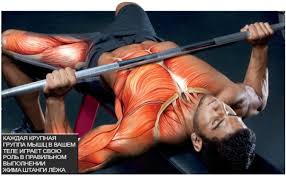 а) Икроножная б) Бицепс (двуглавая мышца плеча)         в) Трицепс (трехглавая мышца плеча)              г) Дельтовиднаяд) Большая грудная  е) Широчайшие мышцы спиныКакая мышца несет основную нагрузку при сгибании рук со штангой хватом снизу? Отметить верный варианта) Бицепс (двуглавая мышца плеча)         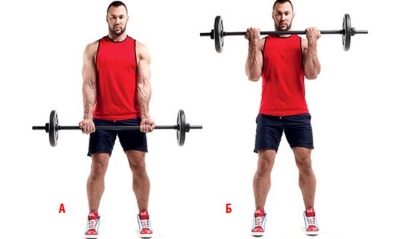 б) Трицепс (трехглавая мышца плеча)              в) Дельтовиднаяг) Большая грудная  д) Широчайшие мышцы спиныЭтот мореплаватель совершил четыре морских экспедиции в поисках западного пути в Индию.  В результате этих путешествий он достиг берегов Америки. До конца жизни этот великий путешественник так и не узнал, что им был открыт новый континент. Назовите его имя.а) Кристофор Колумб в) Фернан Магелланб) Америго Веспуччи г) Бартоломео Диаш14 декабря 1911 года впервые в истории командой путешественников был достигнут южный полюс. Кто руководил этой знаменитой экспедицией?а) Роберт Скотт          в) Оскар Вистингб) Фредерик Кук        г) Руаль АмудсенВ 1937 году экипаж советских летчиков впервые совершил перелет из Москвы в Ванкувер (США) через северный полюс. Назовите членов этого легендарного экипажа.а) Валерий Чкалов         в) Сегизмунд Леваневскийб) Георгий Байдуков      г) Александр БеляковКакой вид костра (вспомните классификацию костров), по вашему мнению наиболее подходит для использования его в качестве сигнального?Ответ:___________________________Какие подручные средства можно использовать для подачи сигналов бедствия в условиях похода при отсутствии такого табельного средства, как сигнальное зеркало?Ответ:_________________________________________________________________________________________________________________________На какие две основные категории делятся ЧС? Правильный ответ обведите кружочкома) очень опасные и не очень опасные;б) наземные и воздушные;в) природные и техногенные;г) ЧС с человеческими жертвами и без человеческих жертвЧто в первую очередь необходимо сделать человеку, оказавшемуся (попавшему) в зоне чрезвычайной ситуацииа) подавать сигналы помощиб) покинуть место ЧСв) успокоиться и здраво оценить обстановкуг) находится на месте и ждать помощи Практические задания для учебно-проверочного походаОтработка навыков подготовки к походу.Порядок розжига костра в различных условиях.Монтаж кострового оборудования.Отработка навыков приготовления походных блюд.Вязание узлов на время.Составление перечня личного снаряжения в зависимости от времени года (осень, лето, весна), для группового пешего похода.Отработка навыков оперативного выкладывания наземных сигналов бедствия.Использование кострового оборудования для приготовления пищи в походе.Отработка элементов пешего туризма: движение по параллельным веревкам, Преодоление водных преград: навесная переправа, переправа по бревну с перилами.Надевание и подгонка страховочной системы на время.Выполнение творческих работ по результатам похода.Отработка способов и правил самостраховки.Прохождение элементов туристической полосы препятствий.Крепление спасательной веревки к различным конструкциям.Отработка приемов организации бивака на дневке, полудневке, организация туристской бани, ночлега.Способы добывания огня без спичек.Отработка навыков обработки небольших ран, ссадин, мозолей, ожогов.Знакомство с окружающей природной средой и ее изучение.Освоение интересных туристических мест родного края.                  Согласованозаместитель директора                           по УВР___________________            А.С. Самсонова«28» мая 2020 г.УтверждаюДиректор МБОУ ДОД КЦДО_____________Л.Н. Бакинана основании приказаот «28» мая 2020 г. № 32-ОД№НаименованиеОписание1Образовательное учреждение, населенный пунктМуниципальное бюджетное образовательное учреждение дополнительного образования детей «Комплексный Центр дополнительного образования» с. Яренск, Ленского района, Архангельской области2ПринятоПедагогический совет, от 28.05.20203УтвержденоДиректор,  приказ от28.05.2020 №32 - ОД4Срок реализации программы5 месяцев5АвторПшенко Алексей Генрихович, педагог дополнительного образования6Территория , годс. Яренск, Ленского района Архангельской области2020 год7Тип программыОбщеразвивающая8НаправленностьТуристско-краеведческая9АктуальностьТуризм, это особый вид деятельности, который в комплексе развивает физические, морально-волевые, патриотические и другие социально-полезные качества личности, особенно подростка. Развитие морально-волевых качеств, в свою очередь, способствует формированию инициативности и самостоятельности. Указанные выше качества, проявляются у детей в дальнейшей трудовой, учебной, общественной и других видах социальной деятельности.Туристические походы, экспедиции, экскурсии (путешествия) являются важной формой гуманистического, патриотического, интернационального воспитания, расширения знаний, оздоровления и физического развития детей и молодежи.10Отличительные  особенности программыПрограмма является комплексной и модульной и включает несколько разделов, что позволяет осваивать смежные разделы туристско-краеведческой деятельности, а это, в свою очередь, предоставляет больше возможностей для самореализации обучающихся. Комплекс мероприятий по реализации программы включает в себя следующие разделы (модули):Туристско-техническийФизкультурно-оздоровительныйПоисково-спасательный Историко-краеведческийКаждый из модулей предусматривает постепенное расширение и углубление знаний, совершенствование умений от одной ступени к другой. Программа предполагает усложнение заданий в соответствии с возрастными особенностями детей.11Педагогическая целесообразность программыПедагогическая целесообразность обусловлена подбором методов и форм обучения, направленных на развитие личности ребенка, его физического и умственного потенциала, что дает возможность обучающемуся проявлять и реализовывать свои способности в туристско-краеведческой деятельности. В процессе занятий по модульной системе осуществляется пошаговый переход получения знаний и умений в соответствии с возрастными и индивидуально-психологическими особенностями ребенка.Программа предусматривает приобретение обучающимися новых знаний о своем крае, технике и тактике туризма, ориентировании на местности, ведении краеведческих наблюдений и исследований, охране природы, оказании первой медицинской помощи.12ЦельПропаганда здорового образа жизни через комфортное взаимодействие в естественных природных условиях, удовлетворение потребности ребенка в познании окружающего мира, своей малой Родины.13Задачиобучающие:- приобретение навыков туристской деятельности;- развитие умений по оказанию первой медицинской помощи;- формирование представлений о порядке действий в условиях чрезвычайных ситуаций;- приобретение навыков автономного выживания в природных условиях;развивающие:- расширение и углубление знаний о культуре и природе Ленского района;- развитие основных физических качеств и повышение функциональных возможностей организма;-  укрепление здоровья обучающихся;- формирование метапредметных связей с дисциплинами школьной программы, таких как окружающий мир, физическая культура;воспитательные:- воспитание волевых личностных качеств: инициативность, самостоятельность, решительность и смелость, выдержка и самообладание;- формирование уважительного отношения к окружающей природной среде;- формирование стойкого интереса к туристско-краеведческой деятельности;- воспитание в духе необходимости поддержания здорового образа жизни;- включение в виды деятельности, способствующие развитию нравственно-коммуникативных качеств личности.14Возраст детейПрограмма рассчитана на детей 9 – 10 лет.15Продолжительность занятияАкадемический час - 45 минут.16Формы занятийЗанятия проводятся в группе одного возраста, постоянного состава.Основная форма организации образовательной деятельности - занятие. В процессе занятия используются коллективные, индивидуальные, групповые формы работы с обучающимися.Программа реализуется в очной форме. Программа предусматривает такую организацию учебно-воспитательного процесса, когда широко используются различные виды деятельности. Такое разнообразие делает процесс обучения интересным, а значит более эффективным.Программа предполагает использование аудиторных занятий (включающих освоение теории, практические упражнения). Помимо аудиторных занятий в программе используются внеаудиторные занятия: экскурсии, наблюдение за природой, походы выходного дня, соревнования, туристические слеты.Образовательная деятельность по программе осуществляется на русском языке (в соответствии с п.12 Порядка организации и осуществления образовательной деятельности по дополнительным общеобразовательным программам, утвержденном Приказом Минобрнауки РФ от 29 августа 2013 г. № 1008).17Режим занятий2 часа в неделю18Ожидаемые результатыОсвоенность программы обучающимися выражается через следующие результаты:- физическое и психическое оздоровление воспитанников; - воспитание патриотизма и верности своей Родине;- формирование личного социального опыта; - приобретение жизненно-важных знаний, двигательных навыков и умений;- умения ориентироваться по местным признакам, компасу, карте, определять азимут;- обладание навыками передвижения по маршруту в составе группы;- знание способов оказания первой медицинской помощи при травмах, кровотечениях, ранениях;- умение соорудить временное убежище из подручного материала, уметь добывать пищу, воду, огонь;-владение навыками эффективного использования туристского снаряжения.19Способы определения результативностиПоходы выступают, с одной стороны, формой контроля, а с другой способом проверки и закрепления теоретических знаний. Кроме того, качество практических навыков проявляется на туристических слетах и соревнованиях.По результатам обучения по окончании каждого года обучающиеся получают сертификаты.20Формы контроляВ качестве критериев оценки результатов обучения по программе могут выступить:- сохранение контингента учащихся на всем протяжении обучения (состав группы изменился менее чем на 30%);- высокий положительный эмоциональный уровень в группе;- постоянный рост спортивно-технического мастерства;-рост уровня спортивных достижений группы (выступление на соревнованиях, слетах);- формирование командного духа. № п/пНаименование разделов и темВсего часовКоличество часовКоличество часовФормы контроля № п/пНаименование разделов и темВсего часовТеорияПрактикаФормы контроля1.Туристско-технический Туристско-технический Туристско-технический Туристско-технический Туристско-технический 1.1Тема 1 «История туристских путешествий»11-Опрос, тестирование1.2 Тема 2 «Туризм как вид деятельности»11-Опрос1.3Тема 3 «Туристское снаряжение»312Практическ. работа, викторина1.4Тема 4 «Подготовка к походу, путешествию»211практическ. работа 1.5Тема 5 «Преодоление препятствий на маршруте»211практическ. работа1.6Тема 6 «Средства укрытия в походе»211практич. работа 1.7Тема 7 «Костер: виды и порядок разведения»1-1практическ. работа1.8Тема 8 «Веревочные узлы и петли: виды и порядок вязания»1-1практическ. работа 1.9Тема 9 «Ознакомление с элементами туристической полосы препятствий»2-2Опрос, практическ. работа2.Физкультурно-оздоровительныйФизкультурно-оздоровительныйФизкультурно-оздоровительныйФизкультурно-оздоровительныйФизкультурно-оздоровительный2.1Тема 1 «Мышцы ног, их роль в двигательной активности»312Наблюдение, опрос, контроль техники выполнения упражнений2.2Тема 2 «Мышцы живота, их роль в двигательной активности»312Наблюдение, опрос, контроль техники выполнения упражнений2.3Тема 3 «Мышцы спины, их роль в двигательной активности»312Наблюдение, опрос, контроль техники выполнения упражнений2.4Тема 4 «Личная гигиена туриста»11-Опрос2.5Тема 5 «Профилактика простудных заболеваний. Закаливание»11-Опрос3.Поисково-спасательныйПоисково-спасательныйПоисково-спасательныйПоисково-спасательныйПоисково-спасательный3.1Тема 1 «Обязанности спасателя при получении сигнала о возникновении ЧС»211Практическая работа3.2Тема 2 «Аварийно-спасательные, аварийно-восстановительные работы в зонах ЧС»211Тестирование4.Историко-краеведческийИсторико-краеведческийИсторико-краеведческийИсторико-краеведческийИсторико-краеведческий4.1Тема 2 «История Яренских улиц»11-Опрос4.2Тема 3 «Памятные места Яренска»22-Опрос4.3Тема 4 «Природные особенности родного края»11-ОпросИтого:341717Контрольные (зачетные ) занятия:444Всего:383838Период прохождения материалаКоличество часовФорма занятияТема занятияМесто проведенияФорма контроляЯнварьЯнварьЯнварьЯнварьЯнварьЯнварь1 неделя1Беседа, Объяснение нового материала, презентация, инструктажЗнакомство с детьми. Ознакомление с правилами поведения и техники безопасности на занятиях.Зарождение понятия «туризм». Первые путешественники.МБОУ ДОД КЦДО, здание №2, кабинет туризмаОпрос, тестирование1 неделя1Объяснение нового материала, презентацияОсобенности отдельных форм и видов туризмаМБОУ ДОД КЦДО, здание №2, кабинет туризмаОпрос2 неделя2Объяснение нового материала, презентация, демонстрация видеоТуристское снаряжение и основные требования, предъявляемые к нему в походе. Виды туристского снаряжения.Специальное туристское снаряжение. МБОУ ДОД КЦДО, здание №2, кабинет туризмаОпрос, Практическая работа, Викторина3 неделя1ВикторинаСвойства (качества) туристского снаряженияМБОУ ДОД КЦДО, здание №2, кабинет туризмаВикторина3 неделя1Объяснение нового материала, презентация, демонстрация видеоПодготовка снаряжения к походу. Изготовление и ремонт снаряжения. Состав ремонтного набора.МБОУ ДОД КЦДО, здание №2, кабинет туризмаОпросФевральФевральФевральФевральФевральФевраль1 неделя1Практическое занятиеИзготовление туристического снаряженияМБОУ ДОД КЦДО, здание №2, кабинет туризмаНаблюдение, Практическая работа1 неделя1Объяснение нового материала, презентация, демонстрация видеоВиды препятствий на маршруте и их преодоление.МБОУ ДОД КЦДО, здание №2, кабинет туризма-2 неделя1Практическое занятиеТехника преодоления препятствий на маршрутеМБОУ ДОД КЦДО, здание №2, кабинет туризмаНаблюдение, Практическая работа 2 неделя1Объяснение нового материала, презентация, демонстрация видеоКлассификация средств укрытия в походе. Преимущества и недостатки  средств укрытия.МБОУ ДОД КЦДО, здание №2, кабинет туризма-3 неделя1Практическое занятие Особенности сооружения отдельных видов укрытийМБОУ ДОД КЦДО, здание №2, кабинет туризмаПрактическая работа3 неделя1Практическое занятиеПорядок разведения костра в различных условияхМБОУ ДОД КЦДО, здание №2, кабинет туризмаПрактическая работа4 неделя1Практическое занятиеСпособы закрепления веревки на опоре и снаряжении. Использование специального снаряжения для веревочных переправМБОУ ДОД КЦДО, здание №2, кабинет туризмаПрактическая работа4 неделя1Объяснение нового материала, инструктажТехника безопасности при прохождении элементов туристской полосы препятствий. Самостраховка и страховка на полосе. Оборудование и снаряжение для прохождения полосы препятствийМБОУ ДОД КЦДО, здание №2, кабинет туризмаОпросМартМартМартМартМартМарт1 неделя1Практическое занятие, индивидуальная, групповая работаТехника и тактика прохождения элементов полосы препятствий. Отработка навыков прохождения туристской полосы препятствийМБОУ ДОД КЦДО, здание №2, кабинет туризма, тренажерный зал, ФОКНаблюдение, контрольное выполнение элементов1 неделя1Объяснение нового материала, презентация, демонстрация видеоМышцы ног, их виды. Анатомия и строение мышц ног. Динамическая и статическая работа мышц ног.МБОУ ДОД КЦДО, здание №2, кабинет туризмаОпрос2 неделя2Тренировочное занятиеТренировка мышц ног. Техника выполнения упражнений с собственным весом с отягощением.МБОУ ДОД КЦДО, здание №2, кабинет туризма, тренажерный залНаблюдение, Контроль техники выполнения упражнений3 неделя2Объяснение нового материала, презентация, Тренировочное занятиеМышцы живота, их виды. Анатомия и строение мышц живота. Динамическая и статическая работа мышц живота.Тренировка мышц животаМБОУ ДОД КЦДО, здание №2, кабинет туризма, Опрос, Наблюдение, Контроль техники выполнения упражнений4 неделя1Тренировочное занятиеТренировка мышц живота. Техника выполнения упражнений с собственным весом с отягощением.МБОУ ДОД КЦДО, здание №2, кабинет туризма, тренажерный залНаблюдение,Контроль техники выполнения упражнений4 неделя1Объяснение нового материала, презентация, демонстрация видеоМышцы спины, их виды. Анатомия и строение мышц спины. Динамическая и статическая работа мышц ног.МБОУ ДОД КЦДО, здание №2, кабинет туризмаОпросАпрельАпрельАпрельАпрельАпрельАпрель1 неделя2Тренировочное занятие Тренировка мышц спины. Техника выполнения упражнений с собственным весом с отягощением.МБОУ ДОД КЦДО, здание №2, кабинет туризма, тренажерный залНаблюдение, Контроль техники выполнения упражнений2 неделя1Объяснение нового материала, презентация, демонстрация видеоПонятие личной гигиены. Средства личной гигиены в походе. Гигиенические процедуры как средства обеспечения жизни и здоровья в походе.МБОУ ДОД КЦДО, здание №2, кабинет туризмаОпрос2 неделя1Объяснение нового материала, презентация, демонстрация видеоЗакаливание, как средство повышения сопротивляемости организма. Принципы закаливания, их соблюдение в условиях походаМБОУ ДОД КЦДО, здание №2, кабинет туризмаОпрос3 неделя2Объяснение нового материала, презентация, практическая работа в малых группахДействия спасателя при получении сигнала о ЧС. Ликвидация чрезвычайных ситуаций природного характера и их последствий. Виды сигналов о чрезвычайной ситуации. Приспособления для подачи сигнала.МБОУ ДОД КЦДО, здание №2, кабинет туризмаОпрос, практическая работа4 неделя2Объяснение нового материала, презентация, демонстрация видео,  практическая работа в малых группахПонятия аварийно-спасательных и аварийно-восстановительных работ. Организация и ведение разведки в зоне ЧС. Мероприятия и порядок проведения спасательных работ.МБОУ ДОД КЦДО, здание №2, кабинет туризмаФОК, пожарная частьТестирование, выполнение упражненийМайМайМайМайМайМай1 неделя1Объяснение нового материала, презентация, экскурсияИстория яренских улиц.МБОУ ДОД КЦДО, здание №2, кабинет туризма,Опрос1 неделя1Объяснение нового материала, презентация, экскурсияИстория яренских парков.МБОУ ДОД КЦДО, здание №2, кабинет туризма,Опрос2 неделя1Объяснение нового материала, презентация, экскурсияПамятники в Яренске.МБОУ ДОД КЦДО, здание №2, кабинет туризма,Опрос2 неделя1Объяснение нового материала, презентация,Природные особенности родного края. Растительный и животный мир Ленского района.МБОУ ДОД КЦДО, здание №2, кабинет туризма,Опрос3 неделя2Учебно-контрольная туристическая прогулка Промежуточная аттестация .Маршрут туристической прогулкиВыполнение контрольно-проверочных заданий4 неделя2Учебно-контрольная туристическая прогулка Промежуточная аттестация .Маршрут туристической прогулкиВыполнение контрольно-проверочных заданийЛитвиновоСыктывкарКозьминоЛенаКотласИртаКаргопольУрдомаБайкалКруглая ВадьяСебентийЛадожскоеСеверная ДвинаКишеркаВолгаОбьВычегдаКижмолаСухонаЕртымвид спорта, состоящий из трёх групп спортивных дисциплин: группа дисциплин «маршрут», группа дисциплин «туристское многоборье» и группа дисциплин «дистанция»вид спорта, состоящий из двух групп спортивных дисциплин: группа дисциплин «маршрут» и группа дисциплин «дистанция».деятельность, проводимая туристами-энтузиастами, в виде организации различных туристских мероприятий (походов и соревнований). А) стремя,Б) встречный,В) встречная восьмёрка,Г) австрийский схватывающий,Д) булинь,Е) грейпвайн,Ж) штык,З) двойной проводникИ) проводник-восьмёрка,К) симметричный схватывающийЛ) брамшкотовый,М) австрийский проводникдля связывания веревокдля крепления к опорепетлевыесхватывающие